هي عبارة عن مجموعة اكواد JavaScript مرتبة ومنسقة وسهلة لاستخدامها في بناء المواقع الانترنت بعيدة عن تعقيدات JavaScript القديمة ينبغي عليك أيها المتعلم قبل ان تتعلم مكتبة (jquery) ان تكون ملما في بعض الأساسيات في:1-HTML2-CSS3-JavaScriptيمكنك تحميل مكتبة (jquery) من الموقع الرئيسي للمكتبة عن طريق الربط التالي: http://jquery.com سأقوم بتوضيح تحميل المكتبة من خلال الصور ارجو الانتباه جيدا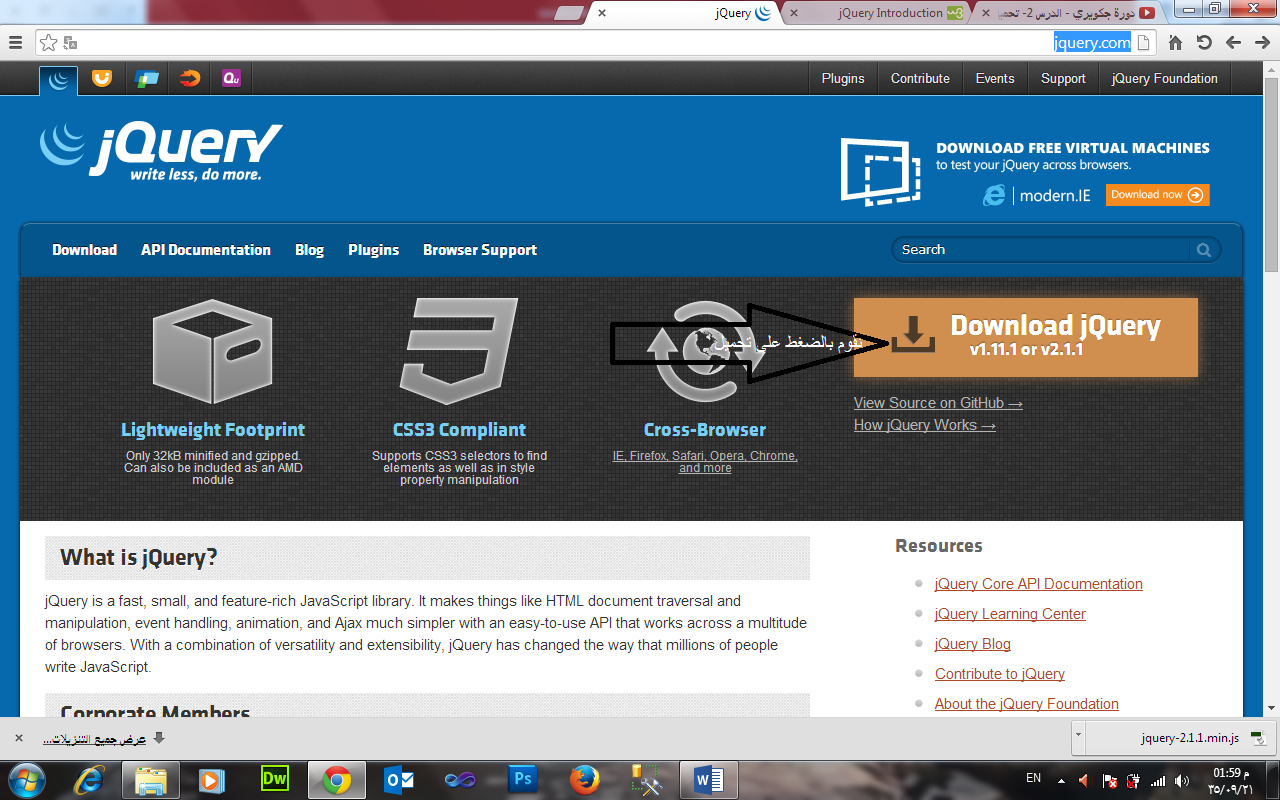 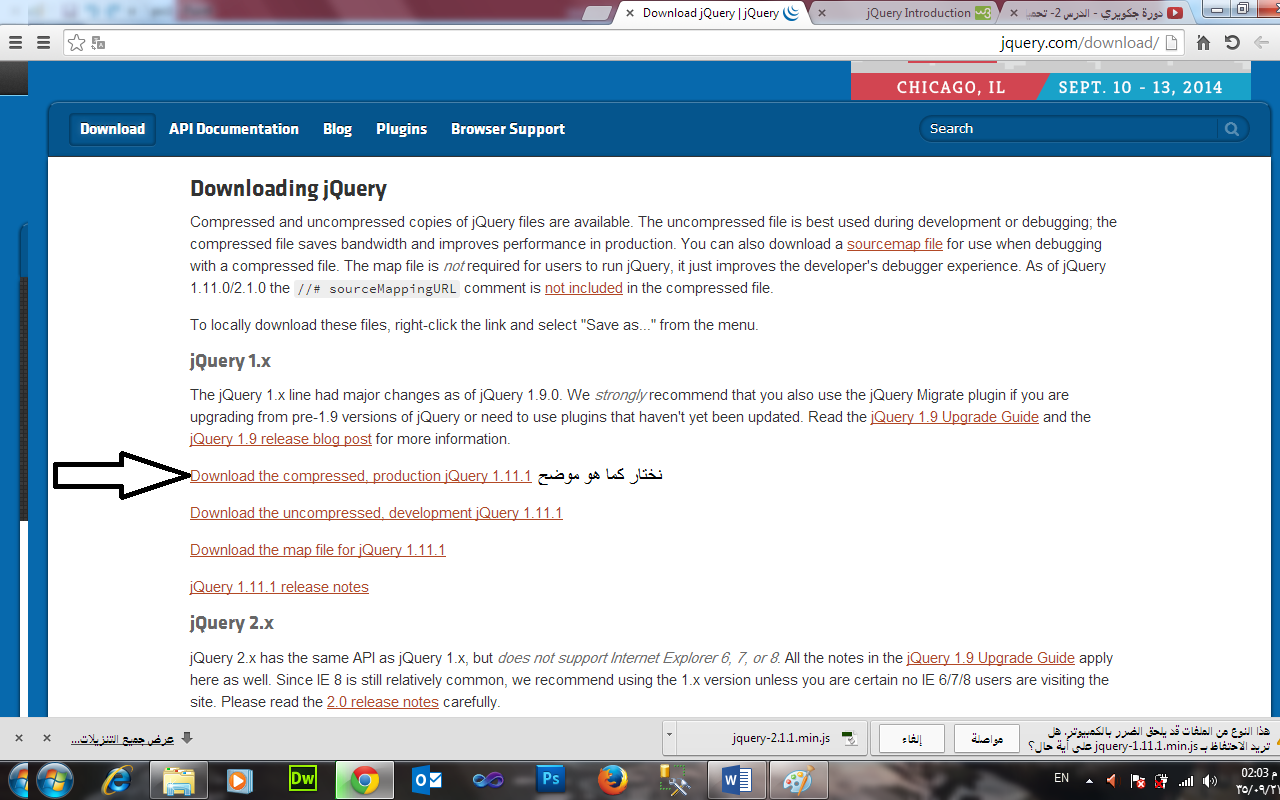 يمكنك استخدام أي المحررات او (editors) الخاصة بكتابة (HTML) مثل محرر (NOTEPAD+) او البرنامج الشهير من شركة ادوبي وهو (DREAMWAVER) او أي محرر مخصصة لكتابة وسوم (TAGS) ال(HTML)طريقة تضمين مكتبة (jquery) سهلة جدا فهي شبيهة بطريقة تضمين ملف (CSS) في صفحة (HTML) لكن ينبغي الاخذ بعين الاعتبار التالي:أولا: إذا كان ملف مكتبة (jquery) وصفحة (HTML)داخل مجلد واحد يكون الاستدعاء كالتالي:ثانيا: إذا كان ملف مكتبة (jquery) داخل مجلد في مجلد (HTML)يكون الاستدعاء كالتالي:ثالثا: إذا كان ملف مكتبة (jquery) في مجلد وصفحة (HTML)في مجلد اخر يكون الاستدعاء كالتالي:انتهى الدرس الأولتم الانتهاء من موقعي التواصل الاجتماعي الجديد أتمنى من الجميع التسجيل في الموقع ومراسلتي من خلال الموقع إذا كان هناك أي استفسار على الحسابي في الموقع (mawwad) التسجيل مجانا وسيبقى مجانا دائما على الرابط التالي: www.moogle-me.comموقع متخصص في تصميم وبرمجة المواقع وتصميم مشاريع التخرج على الرابط التالي: www.phoenix-Jordan.comموقع إسلامي للدفاع عن اهل السنة والجماعة www.haqeeqa.net